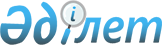 О проведении VI заседания Консультационного совета по поддержке и развитию малого предпринимательства в государствах-участниках Содружества Независимых ГосударствПостановление Правительства Республики Казахстан от 10 мая 1999 года № 555

      Правительство Республики Казахстан постановляет: 

      1. Агентству Республики Казахстан по поддержке малого бизнеса провести VI заседание Консультационного совета по поддержке и развитию малого предпринимательства государств-участников Содружества Независимых Государств 24-26 мая 1999 года в городе Астане. 

      2. Министерству финансов Республики Казахстан выделить Агентству Республики Казахстан по поддержке малого бизнеса необходимые ассигнования за счет средств, предусмотренных в Законе Республики Казахстан от 16 декабря 1999 года "О республиканском бюджете на 1999 год" по программе "Представительские расходы", согласно приложению. 

      3. Контроль за исполнением данного постановления возложить на Агентство Республики Казахстан по поддержке малого бизнеса. 

      4. Настоящее постановление вступает в силу со дня подписания. 



 

       Исполняющий обязанности 

          Премьер-Министра 

        Республики Казахстан 

 

                                               Приложение                                      к постановлению Правительства                                              Республики Казахстан                                         от 10 мая 1999 года № 555 



 

                               Смета расходов              по проведению заседания Консультационного совета в                    Республике Казахстан, г. Астана (24-26 мая 1999 года)                                                   (тенге)_______________________________________________________________Статья            ! Единица !  Кол-во   !  Ставка    ! Всего   !---------------------------------------------------------------!Аренда конференц-    дни          1         114000      114000 !зала                                                           !транспортные                                             45600 !расходы                                                        !Официальный                                                    !ужин               человек        40          3420      136800 !Ксерокопирование    Копий        3500         14,25      49875 !раздаточного         А4        (100 х                          !материала                        35)                           !                                                        346275 !_______________________________________________________________! (Специалисты: Э.Жакупова               Н.Мартина)      
					© 2012. РГП на ПХВ «Институт законодательства и правовой информации Республики Казахстан» Министерства юстиции Республики Казахстан
				